Exposure Control Plan for:  Human blood or Other Primate Cells and TissuesContainment Level:  Biosafety Level 2Human blood or other primate cells and tissue have the potential to harbor infectious agents and other Bloodborne pathogens such as Hepatitis B Virus (HBV), Hepatitis C Virus (HCV), and Human Immunodeficiency Virus (HIV).  Such materials may become infected either before/during harvest or in subsequent passages/manipulations or act as reservoirs for virus, bacteria, or fungi capable of infecting lab personnel. Consequently, these materials should be afforded the same amount of caution as materials known to be infectious (Universal Precautions). Additional hazards exist for:Cell lines which have been transformed with viral agents, such as SV-40 and EBV;Primate-derived materials from rhesus macaque, which may be infected with herpesvirus simiae (Herpes B virus);Work with autologous (your own) cells, as they could evade normal immune defenses if reintroduced via an exposure incident;Human tumor cell lines, which may be tumorigenic as a result of self-inoculation.  According to CDC Guidelines, Biosafety Level 2 containment is appropriate for handling human or other primate cells and tissues.The likely modes of transmission in the laboratory include mucosal membrane exposure (eyes, nose, mouth), parenteral inoculation by needle or broken glass, and ingestion of liquid suspension or contaminated hand to mouth exposure.A Certified Biosafety Cabinet must be used for all manipulations of the agent that may create aerosols or splashing (i.e., vortexing, shaking, mixing, etc.).  Safety Engineered Sharps, such as those with retracting needles, shall be used for injections.  In addition, the use of other sharps (i.e., glass Pasteur pipettes) must be eliminated wherever possible.For animal injections, the animal must be restrained or anesthetized.Biohazard Sharps Containers shall be available to dispose of sharps waste, including broken glass, needles, blades, etc.When centrifuging, use aerosol containment devices such as safety cups that fit in the centrifuge bucket, covers for the centrifuge bucket, heat sealed tubes, or sealed centrifuge rotors.  Rotors should be removed and opened inside a BSC.  Centrifuge tubes should be filled and opened in BSC.An in-line HEPA filter should be used for vacuum aspiration of spent media.All lab personnel must complete initial Bloodborne Pathogens Training through the Safety Office.  Refresher training is required annually and may be conducted by the PI:http://adminopsnet.usc.edu/department/environmental-health-safety/environmental-health-and-safety-training All employees with potential for exposure must be offered the Hepatitis B vaccine.  The vaccine is offered during classroom training for Bloodborne pathogens.Access to the lab shall be restricted while work is in progress, doors shall remain closed during experimentationA sign incorporating the universal biohazard symbol shall be posted at the entrance of the laboratory or tissue culture room where agent is used (see last page)All lab personnel must be informed of the hazards of agentAll lab personnel must be trained in proper handling, use, and disposal prior to working agentAll lab personnel are advised to avoid rubbing eyes as a precautionary measure against eye infections All lab personnel will remove lab coat, discard gloves, and wash hands before exiting the labLab coat shall be worn while working in the labSafety glasses or goggles shall be worn when handling agentGloves shall be worn while working in the labRespirators may be required for aerosol-producing procedures performed outside of a biosafety cabinet.  Contact the EH&S office at (323)442-2200 for fit-testing prior to use of respirators.General surface disinfection with freshly prepared 10% bleach (1:10 dilution household bleach, such as clorox) allowing a contact time of 15 minutes.  For stainless steel surfaces, follow bleach disinfection with 70% ethanol wipedown to avoid corrosion.Liquid waste may be treated by exposing to bleach (final volume 10%) for 15 minutes before disposing into sink.Solid biohazardous waste, such as culture vials, plates, plastic tubes, etc., are disposed of into biohazard waste bins lined with red bags for pickup by EH&S.  Biohazard bins are labeled with biohazard stickers, and lids are to remain secured when not in use.Sharps waste, such as broken glass, pasteur pipets, razor blades, and needles, are disposed of into biohazard sharps containers.  When the fill line on the sharps container is reached, the lid will be secured and the container placed next to the biohazard bin for pickup by EH&S.  To request a pickup, call the EH&S waste disposal line at (323)442-2225.In case of spill inside of biosafety cabinet:Lower sash and let biosafety cabinet continue to run (at least 5 minutes) in order to contain aerosolsImmediately notify others around youContaminated personal protective equipment(PPE), such as gloves, labcoat, and safety glasses, should be removed and disposed of as biohazardous waste or set aside for disinfectionFor exposures/contamination, see “Personnel Contamination/Exposure Response” guidelines belowDon appropriate PPE if not already wearing Use forceps to remove any broken glass or other sharp items; sharps must be placed into biohazard sharps containersCover the spill with paper towels or other absorbent materialsApply 10% bleach directly around and onto the paper towels covering the spillAllow 15 minute contact time before cleaning, starting at the perimeter and working inwards towards the centerDispose of materials into biohazard binsDisinfect all surfaces of the biosafety cabinet with freshly prepared 10% bleach with a 15 minute contact time, followed by a wipedown with 70% ethanol to reduce corrosionAllow biosafety cabinet to run for at least 10 minutes before resuming work or turning offFor large spills, you may contact the EH&S office for assistance at (323)442-2200In case of spill in lab (outside of biosafety cabinet):Immediately notify others around youContaminated personal protective equipment(PPE), such as gloves, labcoat, and safety glasses, should be removed and disposed of as biohazardous waste or set aside for disinfectionFor exposures/contamination, see “Personnel Contamination/Exposure Response” guidelines belowLeave the room and restrict access for 30 minutes to allow aerosols to settleEnter room wearing appropriate PPE Use forceps to remove any broken glass or other sharp items; sharps must be placed into biohazard sharps containersCover the spill with paper towels or other absorbent materialsApply 10% bleach directly around and onto the paper towels covering the spillAllow 15 minute contact time before cleaning, starting at the perimeter and working inwards towards the centerDispose of materials into biohazard binsFor large spills, you may contact the EH&S office for assistance at (323)442-2200In the event of an exposure, take the following precautions:Remove any contaminated clothingWash all affected areas; for eye exposures, rinse for 15 minutes in eyewash or flush area with water, for needle-stick or other sharps exposure, wash wound area with soap and water for 15 minutesReport the exposure to your supervisor immediatelyFor students, seek treatment at one of the following locations:For employees, seek treatment at one of the following locations:For any emergency, you may also contact the Department of Public Safety at (323) 442-1000(HSC) or (213)740-4321(UPC)Healthcare personnel treating exposed patients should be informed of the nature of the agent  (i.e., human or primate derived materials, potential for exposure to bloodborne pathogens)Information on workers’ compensation can be found at this website: http://benefits.usc.edu/timeoff/workers-comp/  or you may call: (213)740-6205Incidents should be reported to the Institutional Biosafety Committee as soon as possible: biosafety@usc.edu or (323)442-2200AUTHORIZED PERSONNEL ONLYWHEN WORK WITH INFECTIOUS AGENTS IN PROGRESSUniversity of Southern CaliforniaLaboratory Safety (323) 442-2200BIOSAFETY PRECAUTIONSBuilding: 	 		Room Number: 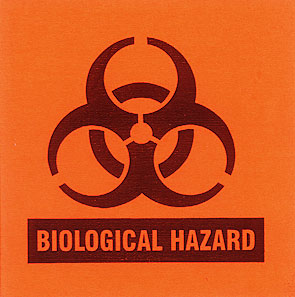 Identification of Hazard(s):  Human/Nonhuman Primate Cells/Cell LinesBiosafety Level:  2 Principal Investigator:	Valter Longo / Min Wei	Department:  	GER	Phone:  213-740-6212Emergency Contact Person:	Min Wei		Phone:  213-740-1755	Date:  	07/10/2017IBC Protocol#:  16-00037 / 16-00035Basic Personal Protective Equipment required when working with agent:Lab CoatGlovesSafety GlassesClosed-toe shoesAuthorized Personnel: PI: Valter Longo, Min Wei			Personnel:	Sebastian Brandhorst, Gerardo Navarrete, Roberta Buono, Novella Guidi, Priya Rangan, Fleur Lobo, Esra GuenI.  HAZARDS II.  MODES OF TRANSMISSIONIII.  ENGINEERING CONTROLSIV.  ADMINISTRATIVE/WORK PRACTICE CONTROLSV.  PERSONAL PROTECTIVE EQUIPMENTVI.  DISINFECTION VII.  DISPOSALVIII.  ACCIDENTAL SPILLIX.  EXPOSURE RESPONSE Health Science Campus (HSC):Eric Cohen Student Health CenterHealthcare Consultation Center (HCC)1510 San Pablo St., Suite 104(323)442-5631University Park Campus (UPC):USC Engemann Student Health Center1031 West 34th St. Los Angeles, CA, 90089-0311(213)740-8742Health Science Campus (HSC):        Internal Medicine           	Healthcare Consultation Center II (HCC II)           	1520 San Pablo St.  (323)442-5100University Park Campus (UPC):USC Engemann Student Health Center1031 West 34th St. Los Angeles, CA, 90089-0311(213)740-8742Or White Memorial Medical Center(24hr emergency)1720 Cesar E. Chavez Ave.Los Angeles, CA 90033(323)268-5000OrGood Samaritan Hospital(24hr emergency)1225 Wilshire Blvd.Los angeles, CA 90017(213)977-2121